Лексико-грамматические задания для детей 5-6 лет по теме «Весна»Глебовская С.Н., корреспондентВажным критерием развития ребёнка старшего дошкольного возраста является богатое речевое общение. К 6-7 годам ребёнок достаточно владеет речью и может выражать свои мысли и чувства, рассказывать об увиденных событиях. Большое внимание уделяется развитию грамматического стоя речи – словообразованию и словоизменению. Выполняя задания, дети учатся сравнивать, анализировать, обобщать и запоминать.Назови весенние месяцы.Игра «Подбери слова»:Весеннее солнце какое? – Весеннее небо какое? – Снег весной какой? – Весной ручьи какие? – Весной деревья какие? – Игра «Назови одним словом»:Осень, зима, весна, лето – это …Март, апрель, май – это …Понедельник, вторник, среда – это …Утро, день, вечер, ночь – это …Грач, скворец, ласточка – это …Игра «Подбери нужное слово»:Весной солнышко что делает? – Весной снег что делает? – Весной к нам птицы что делают? – Весной на деревьях почки что делают? – Игра «Нет кого, нет чего?»:Грачи – нет кого? (нет грачей)Ласточки – нет кого? – Гнёзда – нет чего? – Деревья – нет чего? – Птицы – нет кого? – Снег – нет чего? – Ветки – нет чего? – Игра «Подбери слово»:Дятел – дупло, скворец – …Рыба – чешуя, птица – …Грач – гнездо, лиса – …Человек – кожа, заяц – …Человек – нос, птица – …Человек – дом, медведь – …Снег – сугроб, дождь – …Перчатки – руки, носки – …Зима – шуба, весна – …Кролик – капуста, белка – …«Отгадай слово по первым звукам слов-картинок»:Игра «Что это такое?»:Капель – это …Проталины – это …Ледокол – это …Ледоход – это …Половодье – это …Талая вода – это …Подснежник – это …Игра «Закончи предложения»:Весна приходит после …Апрель наступает после …После апреля наступит …Перед мартом был …После мая наступит … Игра «Назови ласково»:Рукав – рукавчик, карман – , воротник – , куртка – , комбинезон – , ботинки – , сапоги – , дерево – , солнце – , ручей – , погода – Успехов Вам и Вашим детям!Источник: логопедический кабинет МДОУ № 4, учитель-логопед Глебовская С.Н.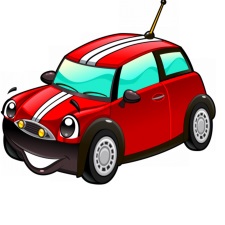 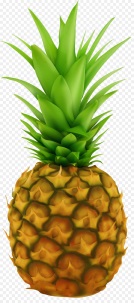 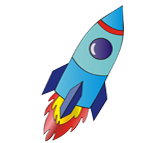 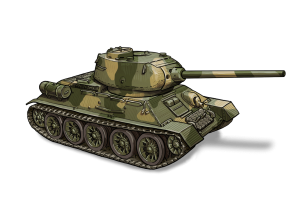 